Horsley Zone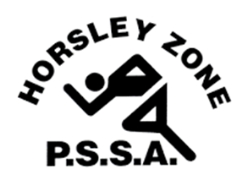 Summer PSSAJunior AFL Table 2024After Rd 5 22.3.24Horsley ZoneSummer PSSASenior AFL Table 2024After Rd 5 22.3.24TeamPlayedWonDrawnLostBYEForAgainstPtsDiffFW330001068698GPK22001800680BP2101117194-2HS3201039514-12Cecil3102027672-40SJP200211662-65FH3003010690-59Rd 1 CANCELLEDRd 2 1.3.24FWPS (43) 40 HS 0GPK (47) 40 FH 0Cecil 19 BP 1SJP BYERd 3 8.3.24HS 26 SJP 1BP 16 FH 0FW 26 Cecil 8GPK BYERd 4 WASHED OUTRd 5 22.3.24FW 40 SJP 0HS 13 FH 10GPK 40 Cecil 0BP BYERd 6Rd 7Rd 8Rd 9Rd 10TeamPlayedWonDrawnLostBYEForAgainstPtsDiffGPK22001687661FW320109925474FH32010585246Cecil3201045694-24BP2002129422-13HS3102044852-41SJP200218712-63Rd 1 CANCELLEDRd 2 1.3.24FWPS 42 HS 6GPK 35 FH 6Cecil 25 BP 19SJP BYERd 3 8.3.24HS 31 SJP 8FH 17 BP 10Cecil 19 FW 17GPK BYERd 4 WASHED OUTRd 5 22.4.24FW 40 SJP 0FH 35 HS 7GPK 33 Cecil 1BP BYERd 6Rd 7Rd 8Rd 9Rd 10